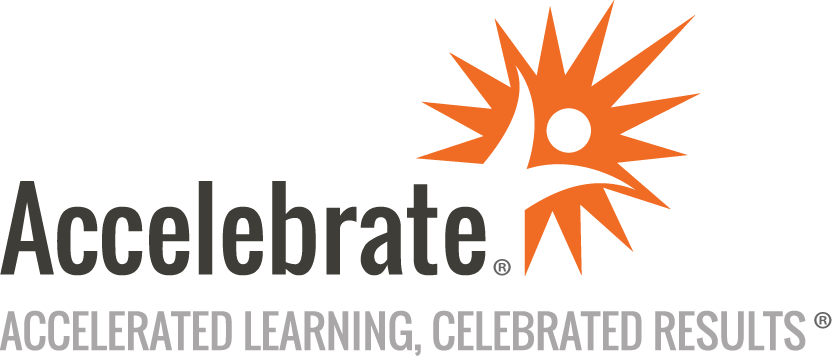 AWS Machine Learning Certification PreparationCourse Number: AWS-184WA
Duration: 3 daysOverviewAre you preparing for the AWS Machine Learning (ML) Certification exam? As an AWS Training Partner, we have successfully helped thousands of clients prepare for their AWS certification exams. Recognizing a need for more comprehensive preparation for the AWS Machine Learning exam, we have developed an AWS ML training course that builds on the AWS official course, The Machine Learning Pipeline on AWS, to prepare you and your team for success on the exam.Our exclusive AWS ML Certification Preparation training course is designed to fill any knowledge gaps needed to pass the exam. After this targeted course, attendees are ready to confidently tackle the test and become certified.PrerequisitesAll attendees must have some knowledge of:Python ProgrammingAWS Cloud infrastructure (S3 and Amazon CloudWatch) The Jupyter Notebook environmentMaterialsAll ML training students will receive comprehensive courseware.Software Needed on Each Student PCA modern web browser and an Internet connection free of restrictive firewalls, so that the student can connect by SSH or Remote Desktop (RDP) into AWS virtual machines.ObjectivesUnderstand the basics of Machine Learning, including use cases, types, and key conceptsUse the ML pipeline and apply it to projectsWork with  Amazon SageMaker and Jupyter NotebooksConvert business problems to ML problemsPractice data collection, integration, and preprocessing techniquesOutlineIntroduction to Machine Learning and the ML Pipeline Overview of machine learning, including use cases, types of machine learning, and key conceptsOverview of the ML pipelineIntroduction to course projects and approachIntroduction to Amazon SageMaker Introduction to Amazon SageMakerAmazon SageMaker and Jupyter notebooksProblem Formulation Overview of problem formulation and deciding if ML is the right solutionConverting a business problem into an ML problemAmazon SageMaker Ground TruthPractice problem formulationFormulate problems for projectsPreprocessing Overview of data collection and integration, and techniques for data preprocessing and visualizationPractice preprocessingPreprocess project dataClass discussion about projectsModel Training Choosing the right algorithmFormatting and splitting your data for trainingLoss functions and gradient descent for improving your modelThe Machine Learning Pipeline on AWSCreate a training job in Amazon SageMakerModel Evaluation How to evaluate classification modelsHow to evaluate regression modelsPractice model training and evaluationTrain and evaluate project modelsInitial project presentationsFeature Engineering and Model Tuning Feature extraction, selection, creation, and transformationHyperparameter tuningSageMaker hyperparameter optimizationPractice feature engineering and model tuningApply feature engineering and model tuning to projectsFinal project presentationsDeployment How to deploy, infer, and monitor your model on Amazon SageMakerDeploying ML at the edgeCreating an Amazon SageMaker endpointConclusion